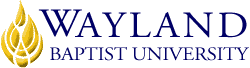 WBUonlineSchool of BusinessUNIVERSITY MISSION STATEMENTWayland Baptist University exists to educate students in an academically challenging, learning-focused and distinctively Christian environment for professional success and service to God and humankind.COURSE NUMBER & NAMEBUAD 5315 – VC01, Legal EnvironmentTERMSummer, 2019 (May 27 – August 10)INSTRUCTORDr. Richard BoyerCONTACT INFORMATION Office/Cell phone: 520 220 2377WBU Email: boyerr@wbu.eduOFFICE HOURS, BUILDING & LOCATIONOnline Mon. – Sat. 8 am – 6 pm COURSE MEETING TIME & LOCATIONOnline via BlackboardCATALOG DESCRIPTIONOverview of "black letter law" in traditional topics of constitutional law, criminal law, property law, procedural law, international law, torts, contracts, commercial transactions, business organizations, employee and labor relations, employment law, globalization implications, and government regulations.PREREQUISITENoneREQUIRED TEXTBOOK AND RESOURCE MATERIALBUSINESS LAW by James F. Morgan (5th ed. 2015); BVT Publishing; ISBN 9781562751346. Wayland Baptist University has partnered with RedShelf to bring Inclusive Access, which is a digital copy of the required textbook available on Blackboard day one of class.  The prices are very competitive with the market and in most cases below the standard cost.  The price of the textbook will be billed to your student account.  To check the price of the textbook please locate your required course material at https://bookstore.wbu.edu.  Once you access the textbook it will ask you if you would like to opt-out.  If you choose NOT to use this version you MUST opt-out or you will be charged and refunds are not available.  OPTIONAL MATERIALSRobert Perrin’s Pocket Guide to APA Style (6th ed.); CENGAGE; ISBN-13: 978-1305969698 and ISBN-10: 1305969693COURSE OUTCOMES AND COMPETENCIESUpon completion of this course, each student will: Have basic understanding and interest in not only the legal process but also the structure of our current legal system. Be able to describe the different levels and types of courts, both state and federalHave an appreciation for the fundamentals of legal research, learn methods of legal reasoning and analysis, then apply these skills to in-class case law readings Become familiar with the fundamental terminology and concepts of Constitutional law, contracts, sales, torts, agency, wills, trusts, property, administrative law, the basic business organizations, intellectual property, and cyber-lawHave a working knowledge of the process for establishing a business organization and actually go through the formalities of setting up a specific type of business to accommodate e-commerce activitiesDevelop and craft a persuasive argument, pro or con, regarding the government’s (state/ federal) regulation of private businessATTENDANCE REQUIREMENTSWBU online (Virtual Campus) - Students are expected to participate in all required instructional activities in their courses. Online courses are no different in this regard; however, participation must be defined in a different manner. Student “attendance” in an online course is defined as active participation in the course as described in the course syllabus. Instructors in online courses are responsible for providing students with clear instructions for how they are required to participate in the course. Additionally, instructors are responsible for incorporating specific instructional activities within their course and will, at a minimum, have weekly mechanisms for documenting student participation. These mechanisms may include, but are not limited to, participating in a weekly discussion board, submitting/completing assignments in Blackboard, or communicating with the instructor. Students aware of necessary absences must inform the professor with as much advance notice as possible in order to make appropriate arrangements. Any student absent 25 percent or more of the online course, i.e., non-participatory during 3 or more weeks of an 11 week term, may receive an F for that course. Instructors may also file a Report of Unsatisfactory Progress for students with excessive non-participation. Any student who has not actively participated in an online class prior to the census date for any given term is considered a “no-show” and will be administratively withdrawn from the class without record. To be counted as actively participating, it is not sufficient to log in and view the course. The student must be submitting work as described in the course syllabus. Additional attendance and participation policies for each course, as defined by the instructor in the course syllabus, are considered a part of the university’s attendance policy.STATEMENT ON PLAGIARISM & ACADEMIC DISHONESTYWayland Baptist University observes a zero tolerance policy regarding academic dishonesty. Per university policy as described in the academic catalog, all cases of academic dishonesty will be reported and second offenses will result in suspension from the university.DISABILITY STATEMENTIn compliance with the Americans with Disabilities Act of 1990 (ADA), it is the policy of Wayland Baptist University that no otherwise qualified person with a disability be excluded from participation in, be denied the benefits of, or be subject to discrimination under any educational program or activity in the university. The Coordinator of Counseling Services serves as the coordinator of students with a disability and should be contacted concerning accommodation requests at (806) 291-3765. Documentation of a disability must accompany any request for accommodations.COURSE REQUIREMENTS and STANDARD GRADING CRITERIAAn incomplete may be given within the last two weeks of a long term or within the last two days of a microterm to a student who is passing, but has not completed a term paper, examination, or other required work for reasons beyond the student’s control. A grade of “incomplete” is changed if the work required is completed prior to the last day of the next long (10 to 15 weeks) term, unless the instructor designates an earlier date for completion.  If the work is not completed by the appropriate date, I is converted to an F.STUDENT GRADE APPEALS“Students shall have protection through orderly procedures against prejudices or capricious academic evaluation. A student who believes that he or she has not been held to realistic academic standards, just evaluation procedures, or appropriate grading, may appeal the final grade given in the course by using the student grade appeal process described in the Academic Catalog. Appeals  may  not  be  made  for  advanced  placement  examinations  or  course bypass examinations. Appeals are limited to the final course grade, which may be upheld, raised, or lowered at any stage of the appeal process. Any recommendation to lower a course grade must be submitted through the Vice President of Academic Affairs/Faculty Assembly Grade Appeals Committee for review and approval. The Faculty Assembly Grade Appeals Committee may instruct that the course grade be upheld, raised, or lowered to a more proper evaluation.”TENTATIVE SCHEDULEUnit I (May 27 – June 9)Review –basic legal principles typically covered in an ungraduated business law courseReading:  PART I, Ch.1 – 6, PART II Ch. 7 – 12 and PART III Ch. 24 - 27 Bio and Ice breaker: post on Bio Board introducing student to classmates by June 2nd  Quiz I: Complete the Quiz I open-book quiz by the end of the Unit IMemorial Day – May 27} no assignments due Unit II (June 10 – June 30)Reading: PART IV, Ch. 21 – 23, and PART V Ch. 24 - 27 Business Organization Assignment (Boa):– submitted by end of Unit IIQuiz II: Complete the Quiz II open-book quiz by the end of Unit IIUnit III (July 1 – July 21)	Reading: PART VI, Ch. 28 – 32, PART VII Ch. 33 – 36, and PART VIII Ch. 37 -39 Current Event Analysis & Discussion (CEAD): Submit on the Unit II CEA Discussion Board by end of Unit IIIQuiz III: Complete the Quiz III by the end of the Unit III4th of July} no assignments due Unit IV (July 22 – August 3)Reading: PART IX, Chapters 40 – 44, and PART V Ch. 45 – 46  Quiz IV: Complete the Quiz IV open-book quiz on Ch. 10 – 12 by the end of the Unit IVUnit V (August 3 – August 10)Course Final Exam: end-of-course traditional 100 question final exam NO LATE ASSIGNMENTS To receive credit for any assignment it must be submitted in the course on Blackboard and as a general rule assignments will not be accepted after their respective due dates except on rare occasions where the student has received permission from the professor to submit an assignment late which will only be granted in exigent circumstances as determined by the professor.Subject of EvaluationPercentage PointsCourse GradePercentageBusiness Organization assignment (BOa)12 ½ %50A90 - 100Current Event Analysis25 %100B80 -89Government Regulation assignment (GRa)12 ½ %50C70 -79Quizzes25%100D60 -69Final Exam25 %100FBelow 60Total100%500IIncomplete